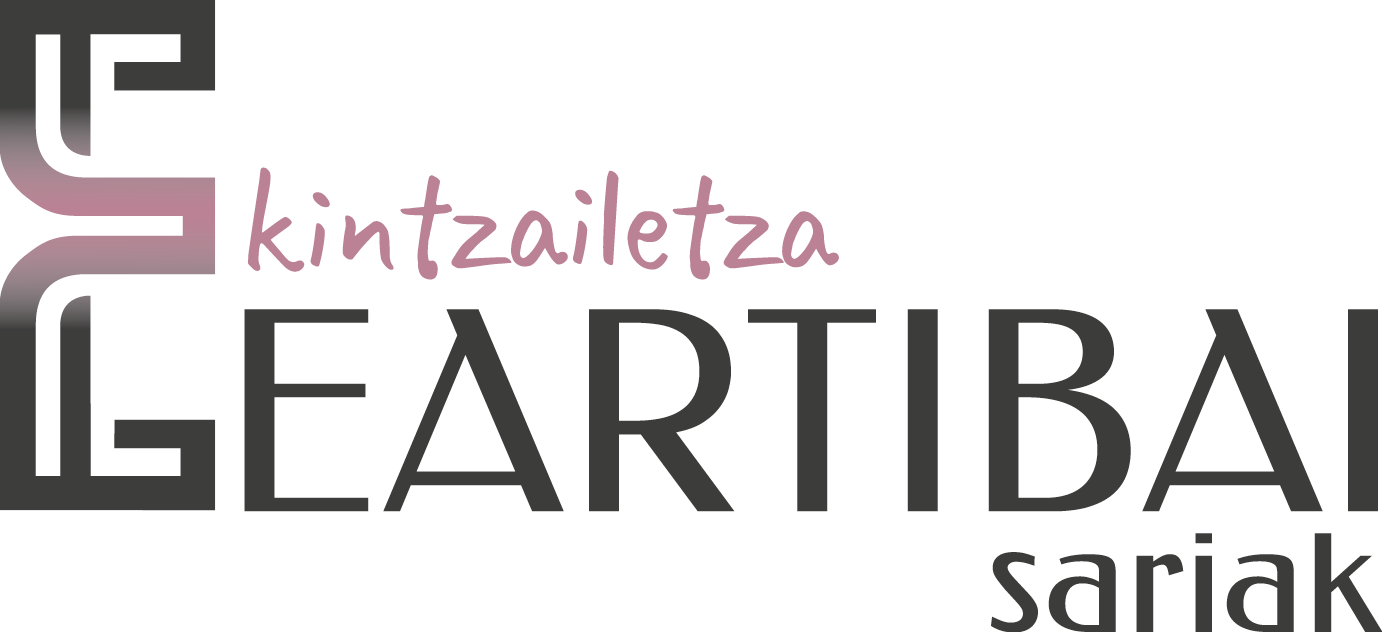 HOJA DE INSCRIPCIÓN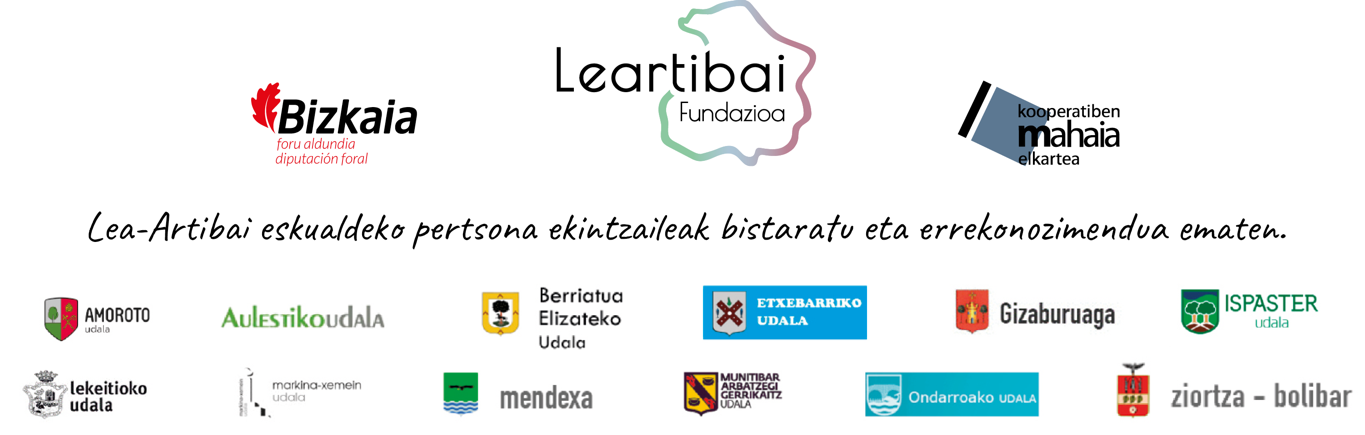 Datos de ContactoIdea de NegocioIdeiaBreve descripción del producto/servicio, diferenciación, demanda del mercado, grado de innovación y adecuación a las necesidades de Lea-ArtibaiExperiencia de la persona emprendedora/equipo emprendedorNúmero de puestos de trabajo creados o que se van a crearInversión necesaria y fuentes de financiación. Justificación de la viabilidad económicaUbicaciónInformación adicional (Ser miembro de alguna asociación local o tener intención de serlo, la posible vinculación de la idea de negocio con la sostenbilidad…)DATOS PERSONALES Y DATOS GENERALES DEL PROYECTODATOS PERSONALES Y DATOS GENERALES DEL PROYECTONOMBRE Y APELLIDOSTELÉFONOCORREO ELECTRÓNICONOMBRE DEL PROYECTO O IDEAFECHA DE CREACIÓN DE LA EMPRESA CATEGORÍA PARTICIPANTEHacer una X (nota: opción a participar en varias categorías)        1    Categoría: PREMIO A LA MEJOR IDEA DE NEGOCIO INNOVADORA         2 Categoría: PREMIO A LA MEJOR IDEA DE NEGOCIO DEL SECTOR DE COMERCIO/HOSTELERÍA/TURISMO/ SERVICIOS         3    Categoría: PREMIO AL MODELO COOPERATIVOCategoría: PREMIO A LA MEJOR IDEA APORTADA POR PERSONAS JÓVENES         5  Categoría: MENCIÓN ESPECIAL Y PREMIO A LA MUJER EMPRENDEDORA